ТЕХНОЛОГИЧЕСКАЯ КАРТА ЗАНЯТИЯ ПО НАГЛЯДНОЙ ГЕОМЕТРИИ В 5 «Б» КЛАССЕ Тема:Треугольник. Сумма углов треугольника.Тип урокаУрок открытия нового знанияЦель:Способствовать формированию  представления о видах треугольников: равностороннем, равнобедренном, разностороннем; сумме углов треугольника;Формировать грамотную математическую речь;Развивать геометрическую интуицию, умения анализировать, обобщать, делать выводы;Воспитывать  интерес к предмету и процессу обучения в целом.Планируемые результаты:личностныеКреативность мышления, инициатива, находчивость, активность при решении математических задач;Умение контролировать процесс и результат учебной математической деятельности;Способность к эмоциональному восприятию математических объектов, задач, решений, рассуждений;метапредметныеПонимание сущности алгоритмических предписаний и умение действовать в соответствии с предложенным алгоритмом;Умение самостоятельно ставить цели, выбирать и создавать алгоритмы для решения учебных математических проблем.предметныеОвладение геометрическим языком, умение использовать его для описания предметов окружающего мира, развитие пространственных представлений и изобразительных умений, приобретение навыков геометрических построений.Раскрывать значение понятий «разносторонний треугольник», «равнобедренный треугольник», «равносторонний треугольник», «сумма углов треугольника».Ресурсы:УМКНаглядная геометрия. 5-6 кл.: пособие для общеобразовательных учреждений/ И. Ф. Шарыгин, Л. Н. Ерганжиева.-14-е изд., стереотип. – М.: Дрофа, 2014.-189с.ИКТПрезентация «Треугольник».ОборудованиеМультимедийный проектор. Экран.Этап урокаДеятельность учителяДеятельность учащихсяЗадания для каждого этапаУУД1.Самоопределение к  деятельности Приветствие, проверка подготовленности к уроку, организация внимания детей.  Включаются в деловой ритм урока. Желают соседу по парте удачи, жмут руки.- Добрый день, ребята! На столах у вас по три смайлика, выберите тот, который соответствует вашему настроению.- Как много улыбок засветилось. Спасибо! Звучит песня: «Ужасно интересно - все то, что неизвестно…» Личностные:самоопределение2. Актуализация знанийЗадает вопросы.Отвечают на вопросы учителя.Бермудский треугольник, треугольник на звездном небе, египетский треугольник.- Ты на него, ты на меня,
На всех нас посмотри.
У нас всего, у нас всего, 
У нас всего по три.
Три стороны и три угла
И столько же вершин.
И трижды - трудные дела
Мы трижды совершим.- О какой геометрической фигуре идет речь?(треугольники)- Где мы можем встретить треугольники?Коммуникативные: планирование учебного сотрудничества с учителем и сверстниками. Познавательные: обобщение знаний.3. Постановка цели и задач. Мотивация учебной деятельности учащихсяЗадает вопросыОрганизует учебное исследование для выделения понятияОтвечают на вопросы учителяПроводят коллективное исследование, отвечают на вопросы учителя.Цель урока: научиться различать треугольники Так какова наша цель урока?  (Узнать какого вида бывают треугольники.Как они называются.Узнать о треугольниках что-то новое.)Формирование практического навыка.– Отметьте в тетради 3 точки: А, В, С не лежащие на одной прямой.– Начертите треугольник, обозначьте его ∆ABC. Познавательные: самостоятельное выделение, формулирование познавательной цели.Логические: формулирование проблемы. Познавательные: выбор оснований и критериев для сравнения, классификации объектов.Регулятивные: целеполагание.4. Построение проекта выхода из затруднения Обеспечивает восприятие, осмысление и первичное запоминание учащимися изученных понятий. Организует работу учащихся.Задаёт вопросыФормулируют тему урока: «Треугольник» Записывают тему в тетрадь.Отвечают на вопрос учителя:У треугольников углы острые, тупые и прямые.Остроугольные, тупоугольные, прямоугольные. Сумма углов треугольника равна 1800. Итак, мы определили цель нашего урока, давайте сформулируем тему урока.Давайте посмотрим на углы у треугольников, которые лежат у вас на столах. Что можно о них сказать?– Какие виды треугольников вы знаете? – Найдите и покажите среди моделей, лежащих у вас на столе остроугольный, тупоугольный и прямоугольный треугольники. Постройте свои треугольники в тетрадях и обозначьте их. -Какое свойство углов треугольника вы изучили на уроках? Коммуникативные: постановка вопросов, инициативное сотрудничество.Познавательные: выбор оснований и критериев для сравнения, классификации объектов; логические - анализ объектов с целью выделения признаков.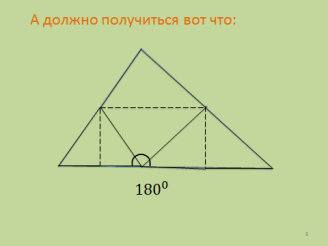 Ученики выполняют практическую работу.Ученики называют сумму, учитель записывает на доске Ученики отмечают, что получились близкие значения, следует отметить, что измерения неточные, измерять точно невозможноСтороны обводим, прикладываем линейку к сторонам крайних углов. Замечаем, что все углы треугольника в сумме образуют развернутый угол, величина которого равна 180°.Сумма углов треугольника равна 1800.- А сейчас я предлагаю вам выполнить творческий эксперимент. Представьте себе, что мы находимся в научной лаборатории, и нам предстоит доказать научное открытие. Задание ученикам 1 группы  – начертите в тетради остроугольный треугольник, 2  группы – прямоугольный, 3 группы – тупоугольный. Измерьте все углы с помощью транспортира, найдите сумму углов треугольника. - Давайте посмотрим, что у вас получилось. - Что вы можете сказать о полученных результатах?- Вы начертили треугольники разного вида, разных размеров, но у всех вас получилось число близкое к 180. Это не случайно. Учитывая погрешности при измерении, можно сделать вывод, что сумма углов треугольника равна 1800. Это научный факт, для нас это сегодняшнее открытие. В 7 классе на уроках геометрии мы докажем это важное свойство углов треугольника.А теперь я предлагаю найти сумму углов треугольника другим способом. Возьмите треугольники, которые лежит у вас на столе. У всех они разные. Обозначим углы этого треугольника числами 1, 2 и 3. Отрежем ножницами все углы. Будем собирать их в одной общей точке. Что заметили?Таким образом, мы еще раз доказали, чему равна сумма углов треугольника.Сделайте вывод.5. ФизкультминуткаОрганизует физкультминуткуВыполняют разминку Буратино потянулся,Раз – нагнулся, два – нагнулся.Руки в стороны развел,Ключик видно не нашел.Чтобы ключик нам достать,Нужно на носочки встать.6. Включение нового знания в систему знанийОрганизует обсуждение условия задачиЧитают условие задачи.Включаются в обсуждение. Решают задачу в тетради. Задача: найдите неизвестные углы.Метапредметные: находить в тексте конкретные сведения.Познавательные: выделять в условии задачи данные необходимые для её решения; анализ с целью выделения признаков.Личностные: смыслообразование.9. Рефлексия деятельностиИнициирует рефлексию учащихся по поводу их деятельностиОсознают свою учебную деятельность на уроке, оценивают результаты своей деятельности и деятельности класса. Какую задачу мы ставили?Удалось ли решить поставленную задачу?Где можно применить новое знание?Что на уроке у вас хорошо получилось?Над чем ещё надо поработать?Коммуникативные: умение с достаточной полнотой и точностью выражать свои мысли.Регулятивные: оценка-выделение и осознание того, что уже усвоено и что подлежит усвоению.10. Домашнее заданиеДаёт пояснения к домашнему заданиюЗаписывают домашнее задание  Подготовить сообщение о «Пирамиде».